年　　月　　日飛騨市長　　　　　　　様申請者　氏名・会社名・団体名代表者名　　　　　　　　　飛騨市ファンクラブ公認キャラクター使用申請書飛騨市ファンクラブ公認キャラクターを使用したいので、次のとおり申請します。注) 使用許諾期間は原則１年間以内となります。注) キャラクターの価値を損なう恐れのある使用については、 使用をお断りすることもあります。注) 使用期間中であっても、使用目的や使用方法が許可の範囲を逸脱するなど、 使用の継続が不相当と判断された場合には、使用を中止して頂くことがあります。うし　　　　　　　　　　　　　　　　　　やま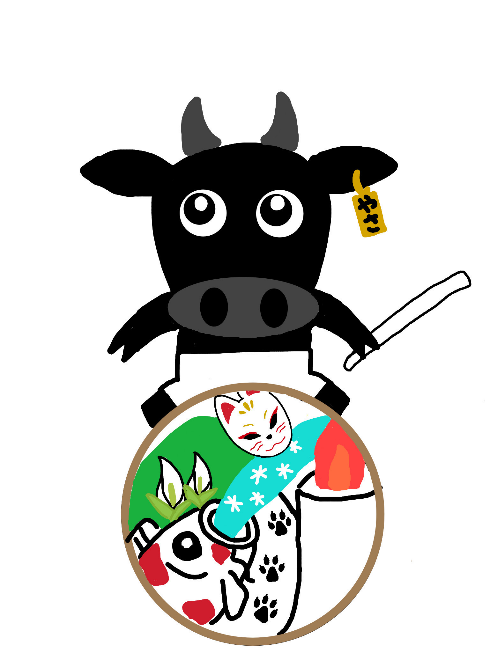 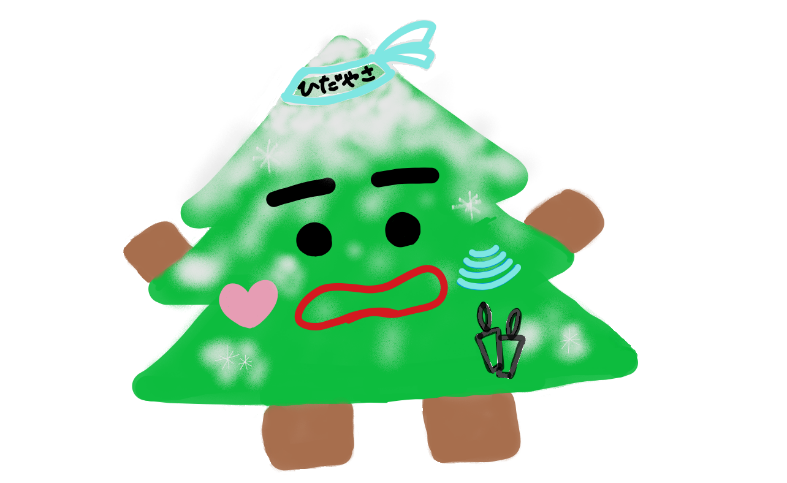 きつね　　　　　　　　　　　　　　　　　　　森の謎の生き物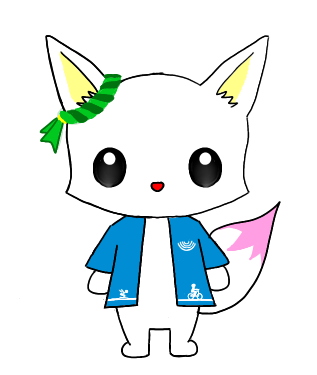 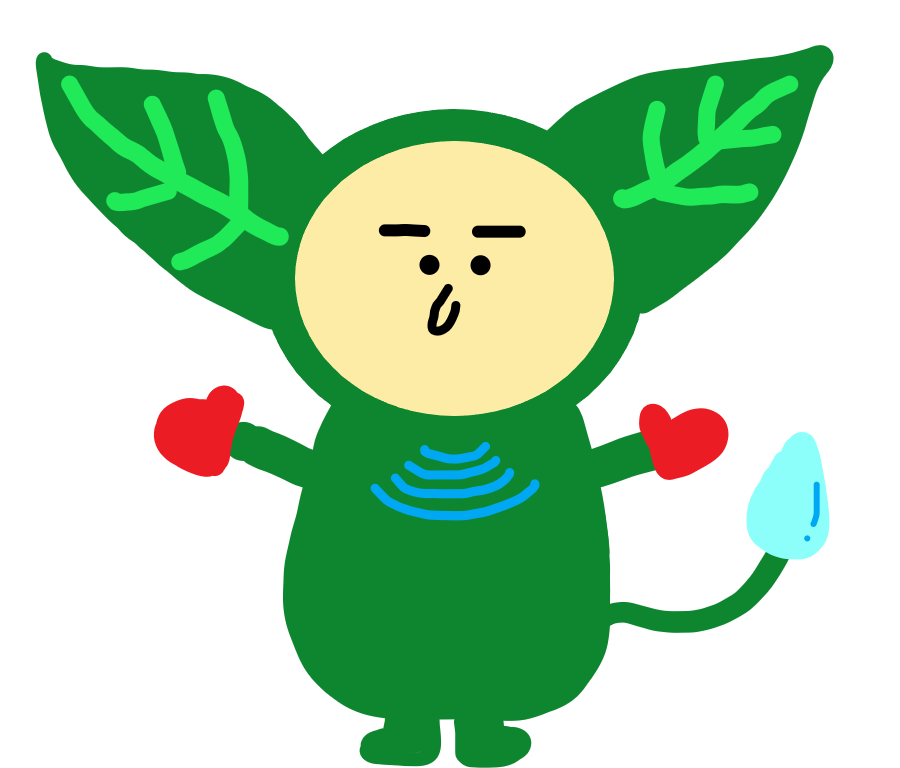 使用する目的内容・使用目的・製作・配布数・製作会社デザインは別紙にて提出使用する期間年　　月　　日　～　　　　　年　　月　　日　使用するキャラクターうし　□　やま　　□　きつね　□　森の謎の生き物連絡先担当者氏名：電話番号：ファクス番号：メールアドレス：